Honors Class: Study Guide Chapter 13
Name: __________________________________   Date:__________________ Hour: ____
Short Answer Questions: (five of these will appear on the test)

1.      What were the competing claims to the Oregon Country?
2.      What were some of the difficulties of traveling the Oregon Trail?
3.      Why did thousands of Americans move into Texas during the 1820s and what was required of the Americans?
4.      Why did the defeat at the Alamo help the cause of Texas independence?
5.      What was the Battle of San Jacinto?
6.      What was the American reaction to the war with Mexico?
7.      What were the terms of the Treaty of Guadalupe-Hidalgo?
8.      Who founded the Mormon Church and how did they come to settle in Utah?
9.  How did life in California change after the Gold Rush?Manifest Destiny Essay Give some background about the idea of Manifest Destiny.What was the cost of Manifest Destiny to all who were involved? 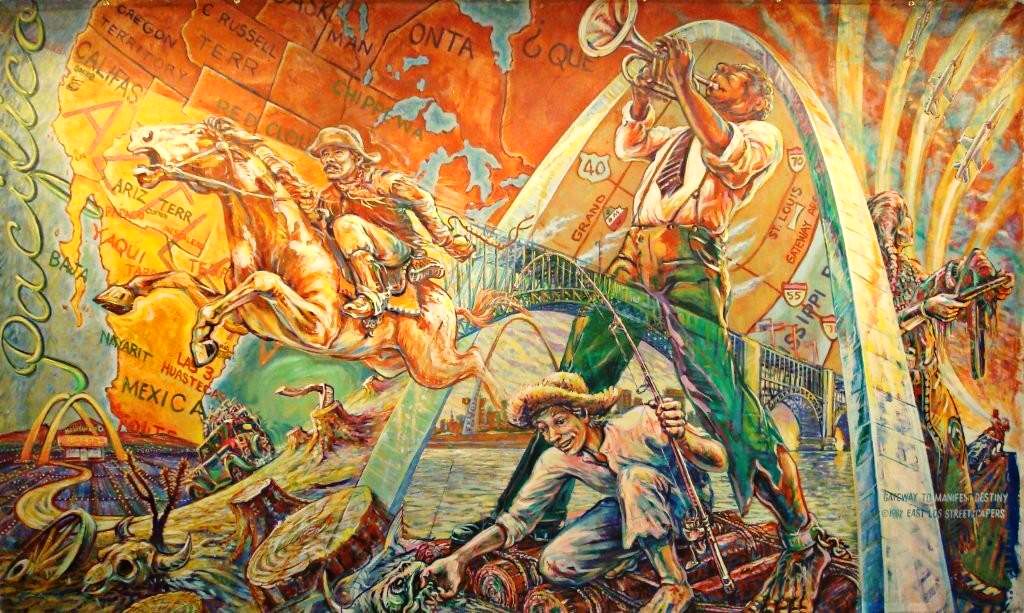 